ЛИСТ САМООЦЕНКИэффективности деятельности образовательной организации по оказанию психолого-педагогической помощи обучающимся, испытывающим трудности в освоении основных общеобразовательных программ, развитии и социальной адаптации и их родителям (законным представителям)Цель:        проведение МКОУ Петрунинской СШ самооценки по созданию условий для эффективного оказания психолого-педагогической и социальной помощи обучающимся, испытывающим трудности в освоении основных общеобразовательных программ, развитии и социальной адаптации и их родителям (законным представителям)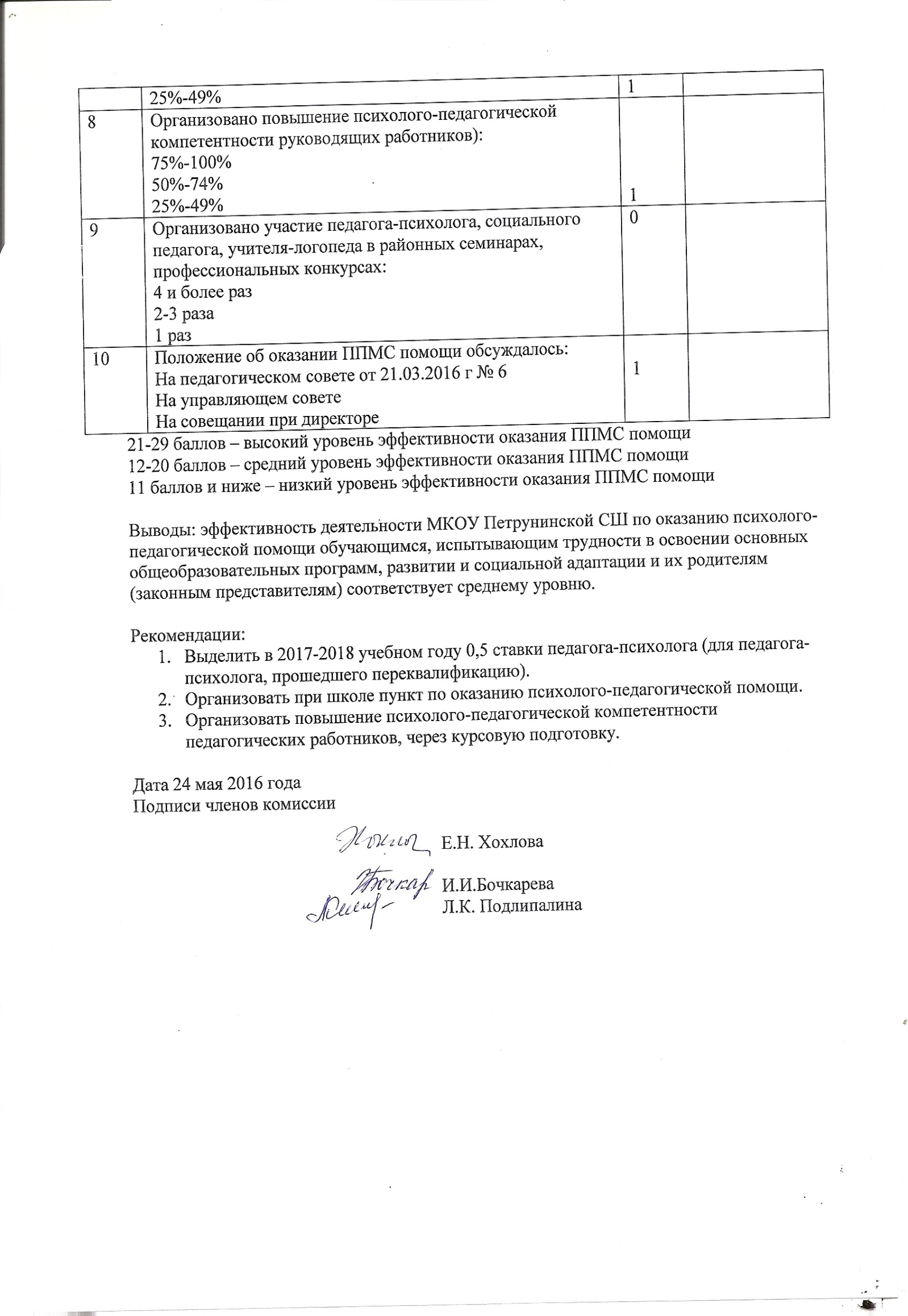 № п/пНаименование мероприятияБаллыПримечание 1Разработаны и утверждены документы (указать реквизиты), регламентирующие деятельность по оказанию ППМС помощи:Положение об оказании ППМС помощи от 29.03.2016 № 33Положение о психолого-медико-педагогическом консилиуме от 29.03.2016 № 33Положение о психологическом кабинете – нетЗаключен договор о взаимодействии с базовым психологическим кабинетом МКОУ СШ № 31 г. Петров Вала от 01.04.2016Внесены изменения в должностные инструкции педагогических работников, оказывающих ППМС помощь111 1Документы размещены на школьном сайте, страница (Инклюзивное образование)2Наличие в штатном расписании ставки:Педагого-психологаЛогопедадефектолога0Осуществляется переподготовка учителя на педагога-психолога и дефектолога (введение с 2017-2018 г.г.)3Наличие психологического кабинета,Наличие логопедического кабинета (пункта)04Организована деятельность психолого-медико-педагогического консилиума (ПМПк) Утвержден приказом директора состав ПМПк  от 29.03.2016 г. № 33Составлен график заседаний ПМПкВедется документация ПМПк1115Ежегодно проводится мониторинг эффективности оказываемой ППМС помощи16Доля обучающихся, получивших ППМС помощь (от количества нуждавщихся):75%-100%50%-74%25%-49%17Организовано повышение психолого-педагогической компетентности педагогических работников (учителей-предметников, классных руководителей):75%-100%50%-74%       